Муниципальное бюджетное общеобразовательное учреждение «средняя 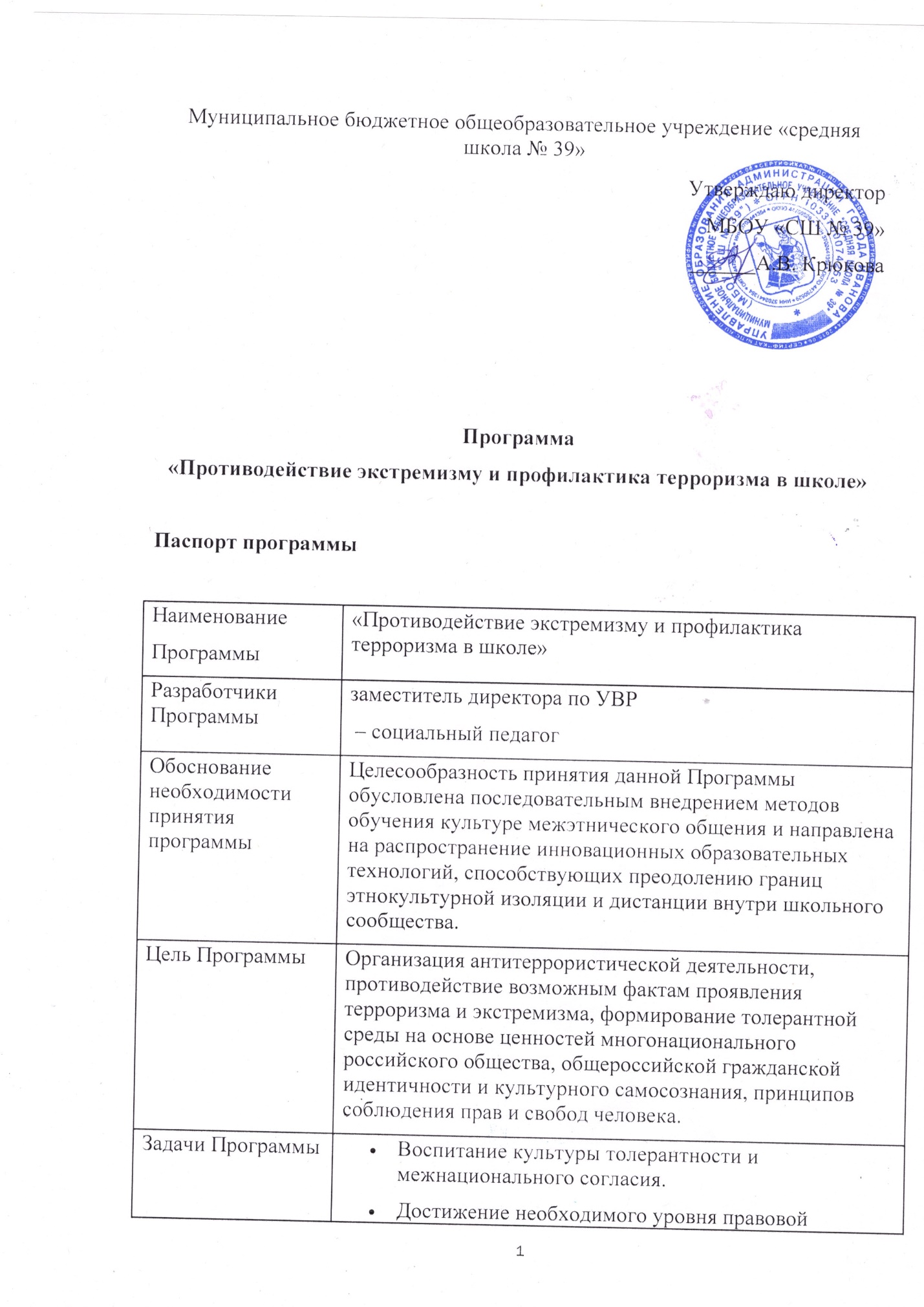 Характеристика проблемыУгроза экстремизма и терроризма продолжает оставаться одним из основных факторов, дестабилизирующих общественно-политическую обстановку в Российской Федерации.Формирование негативного отношения к таким опасным явлениям в обществе, как экстремизм и терроризм, является комплексной задачей, требующей скоординированных усилий органов государственной власти всех уровней с общественными организациями и объединениями, религиозными структурами, другими институтами гражданского общества и отдельными гражданами.В последнее время активизировалась деятельность асоциальных молодёжных организаций спекулирующих на идеях национального возрождения и провоцирующих рост преступных акций, нарушения общественного порядка на этнорелигиозной, политической почве. Это приводит к социальной напряжённости и ведёт к усилению экстремистских проявлений. Молодёжь может быть вовлечена в деятельность экстремистских организаций через Интернет, где они могут столкнуться с вредным контентом. Проблема толерантности актуальна для нашего многонационального села. Поэтому в школе возникла необходимость подготовки программы по профилактике экстремистской и террористической деятельности и последующей её реализации.Программа направлена на укрепление в школе толерантной среды на основе принципов мультикультурализма, ценностей многонационального российского общества, соблюдения прав и свобод человека, поддержание межнационального мира и согласия. Она призвана укрепить основы и методы процесса формирования толерантного сознания и поведения обучающихся МБОУ   « СОШ 1 города Новоалтайска алтайского края» Реальными механизмами ее осуществления являются комплексные меры, направленные на развитие гражданского общества, воспитание гражданской солидарности, патриотизма и интернационализма, поддержание мира и согласия, противодействие любым проявлениям экстремизма и терроризма.Толерантность должна пониматься не просто как терпимое отношение к чему-то иному, отличающемуся от привычного нам. Толерантность предполагает не только понимание, но и принятие того факта, что окружающий мир и населяющие его народы очень разнообразны. При этом каждый этнос уникален и неповторим. Только признание этнического и религиозного многообразия, понимание и уважение культурных особенностей, присущих представителям других народов и религий, в сочетании с демократическими ценностями гражданского общества могут содействовать созданию подлинно толерантной атмосферы нашей школы.Программа нацелена на последовательное внедрение методов обучения культуре межэтнического общения; на распространение инновационных образовательных технологий, способствующих преодолению границ этнокультурной изоляции и дистанции внутри школьного сообщества.Приоритетное внимание уделяется вопросам повышения уровня подготовки обучающихся в области межкультурной коммуникации.  Особое место в работе в данной сфере занимает профилактическая и пропагандистская работа, ориентированная на формирование компетентных в вопросах межкультурных отношений личностей, открытых к восприятию «других», конструктивно относящихся к складывающемуся в образовательном учреждении многообразию культурных, религиозных, языковых традиций, способных предупреждать конфликты, возникающие на почве этнокультурных различий, или разрешать их ненасильственными средствами. В школе немало делается для того, чтобы сформировать у детей и молодежи установки на позитивное восприятие этнического и конфессионального многообразия, интерес к другим культурам, уважение присущих им ценностей, традиций, своеобразия образа жизни их представителей. Существующая система работы с обучающимися в значительной степени направлены на воспитание толерантного сознания и поведения, неприятие национализма, шовинизма и экстремизма. Вместе с тем, система образования не обеспечивает всего комплекса мер, реализация которых могла бы эффективно формировать у школьников основы толерантного мировоззрения.Программа «Противодействие экстремизму и профилактика терроризма в школе» призвана укрепить основы и систематизировать методы долгосрочного процесса формирования толерантного сознания и поведения школьников.Цель программы - организация антитеррористической деятельности, противодействие возможным фактам проявления терроризма и экстремизма, формирование толерантной среды на основе ценностей многонационального российского общества, общероссийской гражданской идентичности и культурного самосознания, принципов соблюдения прав и свобод человека.Задачи программывоспитание культуры толерантности и межнационального согласиядостижение необходимого уровня правовой культуры обучающихся как основы толерантного сознания и поведенияформирование в молодежной среде мировоззрения и духовно-нравственной атмосферы этнокультурного взаимоуважения, основанных на принципах уважения прав и свобод человека, стремления к межэтническому миру и согласию, готовности к диалогуобщественное осуждение и пресечение на основе действующего законодательства любых проявлений дискриминации, насилия, расизма и экстремизма на национальной и конфессиональной почвеповышение уровня межведомственного взаимодействия по профилактике терроризма и экстремизмапроведение воспитательной, пропагандистской работы с детьми и работниками школы, направленной на предотвращение экстремистской и террористической деятельности, воспитанию толерантности, культуры мира и межнационального согласия в школьной средеиспользование Интернета в воспитательных и профилактических целях, размещение на сайте школы информации, направленной на формирование у молодёжи чувства патриотизма, гражданственности, а также этнокультурного характераорганизация волонтёрского движения по реализации мероприятий, противодействующих молодёжному экстремизмуповышение занятости молодёжи во внеурочное времяОсновными формами деятельности в рамках реализации программы являются:проведение уроков и внеклассных мероприятий по воспитанию культуры толерантности, укреплению толерантности и профилактике экстремизма и терроризма;проведение уроков и внеклассных мероприятий по изучению истории и культуры, ценностей и традиций народов России и мира;проведение этнокультурных и межнациональных мероприятий и культурных акций в школе, участие в районных и городских мероприятиях и акциях;организация тематических экскурсий в музеи, к памятникам истории и культуры.Механизм реализации целевой ПрограммыСроки и этапы реализации ПрограммыПрограмма рассчитана на поэтапную реализацию в течение 2020-2023 гг.:I этап (2020-2021 гг.)- разработка методологических, научно-методических и технологических основ конструктивного взаимодействия;- мониторинг реализации программы и создание системы контроля за выполнением её мероприятий;- широкое информирование участников образовательного процесса о целях, задачах и содержании программы через общешкольную конференцию, педагогический совет, родительский комитет, органы ученического самоуправления;- привлечение внимания к целям, задачам и содержанию программы представителей органов местного самоуправления, работников образовательных учреждений и учреждений культуры, организаций;- проведение запланированных мероприятий, выработка критериев оценки их эффективности.II этап (2022-2023гг.)- реализация системы мероприятий по гармонизации межкультурных, межэтнических и межконфессиональных взаимодействий;- совершенствование системы контроля за выполнением мероприятий программы;- мониторинг осуществления программы;- обобщение достигнутого опыта и оценка результатов реализации программы. Реальными механизмами осуществления Программы являются комплексные меры, направленные на развитие гражданского общества, воспитание гражданской солидарности, патриотизма и интернационализма, поддержание мира и согласия, противодействие любым проявлениям экстремизма, терроризма и ксенофобии.Основные мероприятия Программы:- последовательное обеспечение конституционных прав, гарантирующих равенство обучающихся любой расы и национальности, а также свободу вероисповедания;- утверждение общероссийских гражданских и историко-культурных ценностей, поддержание российского патриотизма и многокультурной природы российского государства и российского народа как гражданской нации;- последовательное и повсеместное пресечение проповеди нетерпимости и насилия;- утверждение в школе концепции многокультурности и многоукладности российской жизни;- развитие воспитательной и просветительской работы с детьми и родителями о принципах поведения в вопросах веротерпимости и согласия, в том числе в отношениях с детьми и подростками;- реагирование на случаи проявления среди детей и молодежи негативных стереотипов, межэтнической розни и личностного унижения представителей других национальностей и расового облика;- пресечение деятельности и запрещение символики экстремистских групп и организаций в школе;- индивидуальная работа с теми, кто вовлечен в деятельность подобных групп или разделяет подобные взгляды;- расширение для школьников экскурсионно-туристической деятельности для углубления их знаний о стране и ее народах;- развитие художественной самодеятельности на основе различных народных традиций и культурного наследия, а также создание современных мультимедийных продуктов о культурном многообразии России.Реализация Программы позволит:Создать эффективную систему правовых, организационных и идеологических механизмов противодействия экстремизму, этнической и религиозной нетерпимостиСнизить степень распространенности негативных этнических установок и предрассудков в ученической средеСпособствовать формированию толерантного сознания, основанного на понимании и принятии культурных отличий, неукоснительном соблюдении прав и свобод гражданСформирует у обучающихся навыки цивилизованного общения в Интернет-пространстве, этикета в чатах и форумахОбеспечит информационную безопасностьПредотвратит участие школьников в организациях, неформальных движениях, осуществляющих социально негативную деятельностьОжидаемые результатыУкрепление и культивирование в молодежной среде атмосферы межэтнического согласия и толерантностиПрепятствование созданию и деятельности националистических экстремистских молодежных группировокПротиводействие проникновению в общественное сознание идей религиозного фундаментализма, экстремизма и нетерпимостиСовершенствование форм и методов работы по профилактике проявлений ксенофобии, национальной и расовой нетерпимости, противодействию этнической дискриминацииПовышение уровня компетентности обучающихся образовательного учреждения в вопросах миграционной и национальной политики, способах формирования толерантной среды и противодействия экстремизму.Создание эффективной системы правовых, организационных и идеологических механизмов противодействия экстремизму, этнической и религиозной нетерпимости.                                                      План мероприятийпо профилактике экстремизма и терроризмана 2020-2021 учебный год    ПриложениеОСНОВНЫЕ ПОНЯТИЯ:1. Экстремистская деятельность (экстремизм):- насильственное изменение основ конституционного строя и нарушение целостности Российской Федерации;- публичное оправдание терроризма и иная террористическая деятельность;- возбуждение социальной, расовой, национальной или религиозной розни;- пропаганда исключительности, превосходства либо неполноценности человека по признаку его социальной, расовой, национальной, религиозной или языковой принадлежности или отношения к религии;- нарушение прав, свобод и законных интересов человека и гражданина в зависимости от его социальной, расовой, национальной, религиозной или языковой принадлежности или отношения к религии;- воспрепятствование осуществлению гражданами их избирательных прав и права на участие в референдуме или нарушение тайны голосования, соединенные с насилием либо угрозой его применения;- воспрепятствование законной деятельности государственных органов, органов местного самоуправления, избирательных комиссий, общественных и религиозных объединений или иных организаций, соединенное с насилием либо угрозой его применения;- совершение преступлений по мотивам, указанным в пункте "е" части первой статьи 63 Уголовного кодекса Российской Федерации;- пропаганда и публичное демонстрирование нацистской атрибутики или символики либо атрибутики или символики, сходных с нацистской атрибутикой или символикой до степени смешения;- публичные призывы к осуществлению указанных деяний либо массовое распространение заведомо экстремистских материалов, а равно их изготовление или хранение в целях массового распространения;- публичное заведомо ложное обвинение лица, замещающего государственную должность Российской Федерации или государственную должность субъекта Российской Федерации, в совершении им в период исполнения своих должностных обязанностей деяний, указанных в настоящей статье и являющихся преступлением;- организация и подготовка указанных деяний, а также подстрекательство к их осуществлению;- финансирование указанных деяний либо иное содействие в их организации, подготовке и осуществлении, в том числе путем предоставления учебной, полиграфической и материально-технической базы, телефонной и иных видов связи или оказания информационных услуг.2. Экстремистская организация - общественное или религиозное объединение либо иная организация, в отношении которых по основаниям, предусмотренным Федеральным законом от 25 июля 2002 года N 114-ФЗ "О противодействии экстремистской деятельности", судом принято вступившее в законную силу решение о ликвидации или запрете деятельности в связи с осуществлением экстремистской деятельности.3. Экстремистские материалы - предназначенные для обнародования документы либо информация на иных носителях, призывающие к осуществлению экстремистской деятельности либо обосновывающие или оправдывающие необходимость осуществления такой деятельности, в том числе труды руководителей национал-социалистской рабочей партии Германии, фашистской партии Италии, публикации, обосновывающие или оправдывающие национальное и (или) расовое превосходство либо оправдывающие практику совершения военных или иных преступлений, направленных на полное или частичное уничтожение какой-либо этнической, социальной, расовой, национальной или религиозной группы.4. Основные направления противодействия экстремистской деятельности.Противодействие экстремистской деятельности осуществляется по следующим основным направлениям:- принятие профилактических мер, направленных на предупреждение экстремистской деятельности, в том числе на выявление и последующее устранение причин и условий, способствующих осуществлению экстремистской деятельности;- выявление, предупреждение и пресечение экстремистской деятельности общественных и религиозных объединений, иных организаций, физических лиц.5. Субъекты противодействия экстремистской деятельности.Федеральные органы государственной власти, органы государственной власти субъектов Российской Федерации, органы местного самоуправления участвуют в противодействии экстремистской деятельности в пределах своей компетенции.6. Профилактика экстремистской деятельности.В целях противодействия экстремистской деятельности федеральные органы государственной власти, органы государственной власти субъектов Российской Федерации, органы местного самоуправления в пределах своей компетенции в приоритетном порядке осуществляют профилактические, в том числе воспитательные, пропагандистские, меры, направленные на предупреждение экстремистской деятельности.7. Толерантность (лат. tolerantia - терпение) - терпимость к чужому образу жизни, поведению, чужим обычаям, чувствам, верованиям, мнениям, идеям. Толерантность является одним из основополагающих демократических принципов, неразрывно связанным с концепциями плюрализма, социальной свободы и прав человека.8. Ксенофобия (греч. xenos - чужой + phobos - страх) - особенность менталитета общества, которая проявляется в негативном отношении к социальным общностям или отдельным людям, воспринимаемым в качестве чужих и поэтому эмоционально неприемлемых, враждебных.9. Терроризм (насильственные действия) — политика, основанная на систематическом применении террора. Несмотря на юридическую силу термина «терроризм», его определение вплоть до настоящего времени остается неоднозначным.10. Террористическая деятельность - деятельность, включающая в себя: а) организацию, планирование, подготовку и реализацию террористической акции; б) подстрекательство к террористической акции, насилию над физическими лицами или организациями, уничтожению материальных объектов в террористических целях; в) организацию незаконного вооруженного формирования, преступного сообщества (преступной организации), организованной группы для совершения террористической акции, а равно участие в такой акции; г) вербовку, вооружение, обучение и использование террористов; д) финансирование заведомо террористической организации или террористической группы или иное содействие им (ФЗ "О борьбе с терроризмом" от 25 июля 1998 г.)11.Террористическая организация — организация, созданная в целях осуществления террористической деятельности или признающая возможность использования в своей деятельности терроризма12. Террористи́ческий акт (сокращённо теракт) — совершение взрыва, поджога или иных действий, устрашающих население и создающих опасность гибели человека, причинения значительного имущественного ущерба, либо наступления иных тяжких последствий, в целях воздействия на принятие решения органами власти или международными организациями, а также угроза совершения указанных действий в тех же целяхМониторинг по определению уровня взаимоотношенийсреди обучающихся в классном коллективеИнструментарий мониторингаПредлагаемые характеристики оцениваются по 5-бальной шкале5- проявляется всегда4- проявляется часто3- бывает редко2- этого у нас нет1- у нас другая позицияЕсли средняя оценка обучающихся класса:от 6-до 12 баллов – это очень низкий уровень (негативный)от 13-до 18 баллов – это низкий уровень (негативный)от 19 до 24 баллов – это средний уровень(нейтральный)от 25-30 – это высокий уровень (позитивные)Мониторинг по выявлению субкультур в классном коллективеИнструментарий мониторингаАнкетаДорогой, ученик! После нашего классного часа ответь на вопросы, предлагаемые в анкете.Рекомендации по обработке анкеты%- отнесли себя к какой-то группе%- предрасположены к присоединению к каким-либо группам%- безразличны к неформальным организациямНаименованиеПрограммы«Противодействие экстремизму и профилактика терроризма в школе»Задачи ПрограммыВоспитание культуры толерантности и межнационального согласия.Достижение необходимого уровня правовой культуры учащихся как основы толерантного сознания и поведения.Формирование в молодежной среде мировоззрения и духовно-нравственной атмосферы этнокультурного взаимоуважения, основанных на принципах уважения прав и свобод человека, стремления к межэтническому миру и согласию, готовности к диалогу.Общественное осуждение и пресечение на основе действующего законодательства любых проявлений дискриминации, насилия, расизма и экстремизма на национальной и конфессиональной почве.Повышение уровня межведомственного взаимодействия по профилактике терроризма и экстремизма.Проведение воспитательной, пропагандистской работы с детьми и работниками школы, направленной на предотвращение экстремистской и террористической деятельности, воспитанию толерантности, культуры мира и межнационального согласия в школьной средеИспользование Интернета в воспитательных и профилактических целях, размещение на сайте школы информации, направленной на формирование у молодёжи чувства патриотизма, гражданственности, а также этнокультурного характераОрганизация волонтёрского движения по реализации мероприятий, противодействующих молодёжному экстремизмуПовышение занятости молодёжи во внеурочное времяСрокиреализации Программы2022-2025 гг.Ожидаемые результаты от реализации ПрограммыУкрепление и культивирование в молодежной среде атмосферы межэтнического согласия и толерантности.Препятствование созданию и деятельностинационалистических экстремистских молодежных группировок.Противодействие проникновению в общественное сознание идей религиозного фундаментализма, экстремизма и нетерпимости.Совершенствование форм и методов работы по профилактике проявлений ксенофобии, национальной и расовой нетерпимости, противодействию этнической дискриминации.Повышение уровня компетентности обучающихся образовательного учреждения в вопросах миграционной и национальной политики, способах формирования толерантной среды и противодействия экстремизму.Создание эффективной системы правовых, организационных и идеологических механизмов противодействия экстремизму, этнической и религиозной нетерпимости.Источники финансированияНе предусмотреныОжидаемые конечные результаты реализации Программы (показатели социально-экономической активности)Увеличение доли обучающихся, охваченных программами по воспитанию толерантности.Увеличение доли молодежи - участников мероприятий, направленных на профилактику проявлений ксенофобии и экстремизма, терроризма.Увеличение числа социально значимых проектов (акций), направленных на развитие межэтнической и межконфессиональной толерантности.№п/пМероприятия ПрограммыОжидаемые результаты1Внедрение в практическую деятельность программы по воспитанию толерантностиобеспечение программами по воспитанию толерантности 100% классных коллективов2Проведение в школе конкурсов и мероприятий, направленных на развитие межэтнической интеграции, воспитание культуры мира, профилактику проявлений ксенофобии и экстремизмаувеличение охвата обучающихся мероприятиями данной направленности до 100%3Проведение профилактических мероприятий по предупреждению фактов националистического или религиозного экстремизма (круглые столы, диспуты, встречи и др.)увеличение охвата обучающихся мероприятиями данной направленности до 100%4Реализация проектов по межкультурному воспитанию детей и молодежи (интерактивные тренинги, диспуты, конкурсы)2 проекта5Проведение мероприятий, направленных на воспитание толерантности.организация системы культурно-досуговых, спортивных, образовательных мероприятий, методические разработки6Проведение социологического исследования оценки уровня социально-политической толерантности молодежной среды в школеорганизация системы культурно-досуговых, спортивных, образовательных мероприятий, методические разработки7Организация отдыха детей в лагере дневного пребывания, на тематической площадке с учетом создания среды межэтнического взаимодействия8Закрепление  наставников за подростками, состоящими на профилактическом учете в КДН и ЗП, ПДН ОМВД,  склонным к противоправным действиям экстремистского характераснижение числа подростков, стоящих на профилактическом учете в КДН и ЗП, ПДН ОМВД9Реализация стратегии социальной рекламы, формирующей уважительное отношение к представителям различных национальностей.Создание буклетов, макетов10Создание сетевого проекта в целях формирования единого пространства межконфессионального взаимодействия, через использование ресурсов школьного сайтаразработка информационного проекта в сети интернет на основе школьного сайта11Подготовка и проведение мероприятий, приуроченных к Международному дню толерантностипроведение мероприятий, приуроченных к Международному дню толерантности12Подготовка и проведение декады правовых знаний среди обучающихся школы, направленной на развитие норм толерантного поведения, противодействие различным видам экстремизма и терроризмапроведение декады правовых знаний среди обучающихся школы13Проведение мероприятий, направленных на распространение и укрепление культуры мира, продвижение идеалов взаимопонимания, терпимости, межнациональной солидарности, информирование о многообразии национальных культурРазработки14Принятие предусмотренных законодательством мер по предотвращению проявлений экстремизма при проведении общешкольных мероприятийобеспечение правопорядка, недопущение экстремистских проявлений при проведении общешкольных мероприятий15Проведение родительского лектория, по вопросам профилактики ксенофобии, противодействия дискриминации и экстремизму.повышение правовой грамотности родительской общественности16Участие представителей школы в мероприятиях (конференциях, семинарах, круглых столах и иных мероприятиях), направленных на гармонизацию межэтнических отношений и формирование толерантности проводимых на муниципальном уровнеучастие представителей школы17Подготовка аналитических материалов для классных руководителейподготовка материалов по профилактике экстремизма для использования в работе классных руководителей№МероприятиеКлассДата проведенияОтветственныйМероприятия с педагогическим коллективом, работниками образовательного учрежденияМероприятия с педагогическим коллективом, работниками образовательного учрежденияМероприятия с педагогическим коллективом, работниками образовательного учрежденияМероприятия с педагогическим коллективом, работниками образовательного учрежденияМероприятия с педагогическим коллективом, работниками образовательного учреждения1Ознакомление с планом мероприятий по противодействию экстремизма на учебный годсентябрьЗам. директора по ВР2Составление графика дежурства администрации, педагогического персонала, классов по школесентябрьДиректор школы3Инструктаж учителей по теме «План действий против террора и диверсий»сентябрьЗам. директора по ВР4Рассмотрение вопросов, связанных с экстремизмом на производственных совещаниях, заседаниях методических объединений, планерках и т.дв течение годаЗам. директора по ВР5Накопление методического материала по противодействию экстремизму и терроризму. Размещение на сайте школы раздела, посвященного работе по экстремизму и терроризмув течение годаЗам. директора по ВР, классные руководители, социальный педагог, педагог-психолог6Распространение памяток, методических инструкций по противодействию экстремизма, терроризмав течение годаЗам. директора по ВР, классные руководители, социальный педагог, педагог-психолог7Изучение администрацией, педагогами нормативных документов по противодействию экстремизмав течение годаЗам. директора по ВР8Контроль за пребыванием посторонних лиц на территории и в здании школы.в течение годаДежурный учитель9Обеспечение круглосуточной охраны.в течение годаДиректор школы, сторож, завхоз10Обновление наглядной профилактической агитации, оформление стендов, классных уголков по противодействию экстремизму и терроризму1 раз в четвертьЗам. директора по ВР классные руководители, социальный педагог11Распространение опыта проведения уроков и мероприятий, направленных на развитие толерантногосознания у молодежив течение годаРуководитель МО классных руководителей12Проведение учений и тренировок в школе по отработке взаимодействия администрации школы и правоохранительных органов при угрозе совершения террористического акта2 раза в годЗам. директора по ВРМероприятия с обучающимисяМероприятия с обучающимисяМероприятия с обучающимисяМероприятия с обучающимисяМероприятия с обучающимися1Ознакомление учащихся 1-х классов справилами поведения в школе. Повторение с  учащимися  2-11 классов правил поведения в школе.1-11СентябрьКлассные руководители2Проведение акции "Телефон доверия" под девизом: "Информирование о телефоне доверия - шаг к безопасности ребенка!" о деятельности телефона доверия в школе1-11СентябрьКлассные руководители, социальный педагог3Проведение плановых эвакуаций с учащимися «Действия при угрозе теракта»1-11 классы1 раз в четвертьДиректор школы4Проведение инструктажей с учащимися по противодействию терроризму, экстремизму и этносепаратизму.1-11 классыОктябрьКлассные руководители5Изучение педагогами и обучающимися инструкций по алгоритму действий в случае обнаружения подозрительных предметов, содержащих опасность для жизни и здоровья окружающих1-11 классы1 четвертьКлассные руководители, учитель ОБЖ6Подбор тематической литературы для педагогов и учеников.1-11 классыВ течение годаБиблиотекарь7Проведение мероприятий по профилактике правонарушений и преступлений:- Индивидуальные и групповые беседы  на тему  «Об ответственности  несовершеннолетних, совершивших правонарушение, преступление»-встреча уч-ся, состоящих на учёте, с инспектором ПДН ОМВД-дискуссия « Буллинг. Как с ним бороться?»-Видео лекторий «Экстремизм цвета крови»-беседа «Об ответственности н/л, совершивших правонарушения и преступления в отношении другого человека: нанесение оскорбления, побоев, доведения до суицида и т.п.»Уч-ся учёт в КДН, ПДН ОМВДУч-ся учёт в КДН, ПДН ОМВД7 классы9-11 классы6-8 классыОктябрьДекабрьФевральОктябрьФевральЯнварь-мартАпрель-майСоциальный педагогСоциальный педагогСоциальный педагогСоциальный педагогСоциальный педагог8Тематические классные часы:«Экстремизм- его истоки и последствия»«Экстремизму и терроризму- НЕТ!» «Профилактика и разрешение конфликтов»«Толерантность». Мы против межнациональных конфликтов»« Возьмитесь за руки, друзья!» «Об умении жить в многонациональном государстве!» «Молодежь против насилия и»  экстремизма»1-11классыВ течение годаКлассные руководители9Уроки ОБЖ по теме «Изучение закона РФ «О противодействие экстремистской деятельности»10-11 классыДекабрьУчитель ОБЖ10Уроки обществознания:«Гражданин – человек свободный и ответственный»»«Правоотношения и правонарушения»«Человек в системе социально-правовых норм»9-11классыЯнварьУчителя обществознания11Уроки единства в рамках месячника оборонно-массовой и военно-патриотической работы1 – 11 классыФевральКлассные руководители12Оформление выставки в библиотеке «Традиции и обычаи русского народа и народов, проживающих на территории РФ»1-9 классыБиблиотекарь школы13Обновление стенда «Правовое воспитание» информацией об экстремизме и терроризме5-11 классыАпрельСоциальный педагог14Классные часы, посвящённые солдатам ВОВ разных национальностей «Связанные одной целью…»3 -9 классыМайКлассные руководители15Акция «Мой ветеран»1-11 классыМайПедагог-организатор, классные руководители16Размещение на сайте школы материалов по толерантному воспитаниюв течение годаУчитель информатики17Заседания Советов профилактики в школе по вопросам предупреждения межнациональных конфликтов среди обучающихся. Индивидуальная профилактическая работа с обучающимися «группы риска»1-11классыв течение годаЗам. директора по ВР, социальный педагог, психолог, классные руководители18Организация и проведение индивидуальных и групповых занятий педагогом-психологом1-11 классыв течение годаПедагог-психолог19Мониторинг по выявлению субкультур5-11 классы2 раза в годПедагог-психолог, классные руководители20Мониторинг по определению социально-психологической комфортности в классном коллективе1-11 классы2 раза в годПедагог-психолог, классные руководители21Мониторинг сети Интернет5-11 классы2 раза в годПедагог-психолог, классные руководители22Организация волонтёрского движения по реализации мероприятий, противодействующих молодёжному экстремизму5-11 классыОктябрьЗам. директора по ВРМероприятия с родителямиМероприятия с родителямиМероприятия с родителямиМероприятия с родителямиМероприятия с родителями1Проведение родительских всеобучей по теме: «Противодействие экстремизму»в течение годаКлассные руководители2Распространение памяток по обеспечению безопасности детейв течение годаКлассные руководители3Рассмотрение на родительских собраниях вопросов, связанных с противодействием экстремизма.  - «Современные молодежные течения и увлечения»,                                                      - «Интернет и безопасностьв течение годаКлассные руководители4Мониторинг занятости детей в сети Интернет2 раза в годПедагог-психолог5Индивидуальная работа с родителями социально незащищённой категории обучающихся.В течение годаСоциальный педагог6.Проведение акции "Телефон доверия" под девизом: "Информирование о телефоне доверия - шаг к безопасности ребенка!" 2 раза в годКлассные руководители№характеристикиоценкаоценкаоценкаоценкаоценка№характеристики543211Мы доброжелательны и терпимы друг другу2Мы помогаем друг другу в сложных затруднительных ситуациях: в учёбе, в повседневной жизни, в организации досуга3У нас доброжелательные отношения с учениками других классов4Мы стараемся защитить своих ребят, когда они нуждаются в этом5Мы отмечаем совместно праздники и дни рождения6Мы уважительно относимся к ребятам других национальностей№ВопросыОтветы1.О каких неформальных организациях ты узнал?2.Какие группы, по твоему мнению, оказывают положительное влияние на молодёжь?3Какие группы, по твоему мнению, оказывают отрицательное влияние на молодёжь?4Какая группа тебя заинтересовала и почему? Хотел бы ты к ней присоединиться5Какие группы вызвали у тебя негативные эмоции и почему?6Можешь ли ты себя отнести к какой –нибудь группе?классЧисло представителейхип-хопэмогламурреконструкторыролевикирокерыготыметаллистыпанкифлешмобыстрейт-эйджерыпредрасположены к присоединению к каким-либо группамбезразличны к неформальным организациямисповедующиенетрадиционные течения Ислама